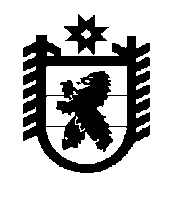 РЕСПУБЛИКА КАРЕЛИЯАдминистрация Лоухского  муниципального районаПОСТАНОВЛЕНИЕ № 22пгт. Лоухи                                                                                                       от 01 февраля 2024 годаОб установлении на территории Лоухского городского поселения стоимости услуг, предоставляемых согласно гарантированному перечню услуг по погребениюВ соответствии со ст. 9, 10 и 12 Федерального закона от 12.01.1996 г. № 8-ФЗ «О погребении и похоронном деле», п. 23 ч. 1 ст. 16 Федерального закона от 06.10.2003 г. № 131-ФЗ «Об общих принципах организации местного самоуправления в Российской Федерации», в целях определения стоимости услуг, предоставляемых согласно гарантированному перечню услуг по погребению, подлежащей возмещению специализированной службе по вопросам похоронного дела Администрация Лоухского муниципального района (учитывая пункт 3 статьи 33 Устава «Лоухское городское поселение» и пункт 3 статьи 32 Устава МО «Лоухский муниципальный район», исполнение полномочий Администрации Лоухского городского поселения возложено на Администрацию МО «Лоухский муниципальный район») постановляет:1. Установить с 01 февраля 2023 года на территории Лоухского городского поселения стоимость услуг, предоставляемых согласно гарантированному перечню услуг по погребению в размере 11718 рублей 28 копеек (с учетом районного коэффициента) с последующей индексацией предельного размера социального пособия на погребение один раз в год  с 1 февраля текущего года исходя из индекса роста потребительских цен за предшествующий год. Коэффициент индексации определяется Правительством Российской Федерации.2. Установить гарантированный перечень услуг по погребению, согласно приложению № 1 к настоящему Постановлению.3. Признать утратившими силу Постановление Администрации Лоухского муниципального района от 01.02.2023 года № 37 «Об установлении на территории Лоухского городского поселения стоимости услуг, предоставляемых согласно гарантированному перечню услуг по погребению».4.  Настоящее Постановление вступает в силу с 1 февраля 2024 года. И.о. Главы Администрации Лоухского муниципального района                                                                     К.С. СеребряковаПриложение №1 к Постановлению Администрации Лоухского муниципального района от 01.02.2024 г. № 22Стоимость гарантированного перечня услуг по погребению, оказываемых на безвозмездной основе, лицам, взявших на себя обязанность осуществить погребение умершегоСтоимость гарантированного перечня услуг по погребению, оказываемых на безвозмездной основе, при отсутствии лиц, взявших на себя обязанность осуществить погребение умершего№ п/пНаименование услуги гарантированного перечняЕдиница измеренияСтоимость 1 услуги (без НДС)1.Оформление документов, необходимых для погребенияуслуга02.Предоставление и доставка гроба и других предметов, необходимых для погребенияуслуга5583,753.Перевозка тела (останков) умершего на кладбищеуслуга2428,024.Погребениеуслуга3706,51ИТОГОИТОГОИТОГО11718,28№ п/пНаименование услуги гарантированного перечняЕдиница измеренияСтоимость 1 услуги (без НДС)1.Оформление документов, необходимых для погребенияуслуга02.Облаченияуслуга963,813.Предоставление о доставке гроба и других предметов, необходимых для погребенияуслуга4619,944.Перевозка тела (останков) умершего на кладбищеуслуга2428,025.Погребениеуслуга3706,51ИТОГО:ИТОГО:ИТОГО:11718,28